Analyticom COMET	Datum: 16.10.2023 Vreme: 11:32:02 CEST    Odštampao: Ljubiša Vujčić (11222650)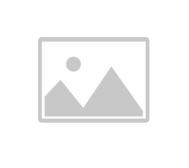 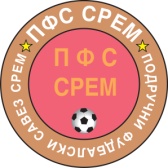 Rezultati I tabelaOrganizacija: (42402) Fudbalski savez područja Sremska MitrovicaTakmičenje: (35869435) Kadetska liga Područnog fudbalskog saveza Srem 23/24 - 2023/2024Poz.: PozicijaOU: Odigrane utakmiceP: PobedeNereš NerešenoP: PoraziPOS: Postignuti golovi	PRI: Primljeni golovi	GR: Gol razlika	Bod: BodoviAnalyticom COMET - Tabela	Stranica: 1 / 1DomaćiGostiRezultatDONJI SREM 2015LSK1:1ČORTANOVAČKI SPORT KLUB 1939DUNAVHAJDUKTrgovačkiSREMACFRUŠKOGORAC6:1KUPINOVOJADRAN3:8GRANIČAR (K)BUDUĆNOST0:8GRANIČAR (A)SREM1:2Poz.KlubOUPNerešPPOSPRIGRBod1.JADRAN76103610+26192.DONJI SREM 20156510345+29163.SREMAC6501207+13154.Trgovački75022413+11155.BUDUĆNOST84223120+11146.DUNAV64023514+21127.SREM83142930-1108.KUPINOVO72051743-2669.LSK61321015-5610.FRUŠKOGORAC61051031-21311.GRANIČAR (A)71061525-10312.GRANIČAR (K)8008351-48013.HAJDUK0000000014.ČORTANOVAČKI SPORT KLUB 193900000000